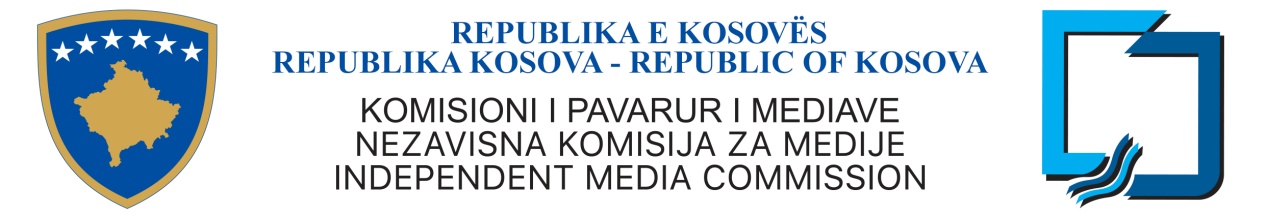 KKPM-T2022/14AGJENDA E MBLEDHJES SË KATËRMBËDHJETË E KOMISIONIT TË PAVARUR TË MEDIAVE19 shtator 2022, e hënë, ora 08:30Rendi i ditës: Miratimi i agjendësMiratimi i procesverbalit të mbledhjes së 13- të të KPM-së, data 29 gusht 2022 Raportimi i Kryeshefit EkzekutivRastet e licencimit:Rekomandim për licencimin e OSHMA Bigbrother 1 dhe Bigbrother 2;Rekomandim për ndryshimin e pronësisë se Radio Club FM dhe OSHMA 1 TV;Rekomandim për ndryshimin e pronësisë se Radio Rinia;Rekomandim për shpalljen e konkursit publik për frekuence të lire të radios në gjuhen turke në komunën e Prizrenit;Miratimi i Kushteve dhe Termeve të Përgjithshme të Licencës dhe Formës për Aplikim për OSHMA me Kërkesë (On-Demand);Raporti i Komisionit Vlerësues të Aplikacioneve lidhur me vlerësimin e aplikacioneve (dokumenteve) të pranuara në konkursin publik për licence të radios në Vitomiricë.Rastet ligjore:Rekomandimet për mossjellje të raportit vjetor:1 TVASTRANETCOMNET-ACONNECT 3FËF CITY RADIO IPTV TECH LL.CISP BROADCASTMAX TVMBTVRADIO ANTENARADIO BORZANIRADIO DARDANIARADIO DODONARADIO HELIXRADIO KACANIKURADIO KENT FMRADIO KLOKOTRAHOVEC CHANNELTEL COMMUNICATIONS LL.CTV LLAPITV VALIVISION TV       Rekomandimet për ndërprerje të transmetimit:A9 INTERNATIONALLABIA TV OLTI TVTRIBUNA CHANNELTV DIALOGTV KOSOVA CHANNELTë ndryshmeCaktimi i mbledhjes së radhës